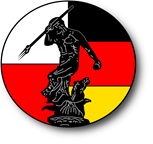 TOWARZYSTW0 POLSKA-NIEMCYw  GDAŃSKUserdecznie zapraszana  SPOTKANIE AUTORSKIE Z NATALIĄ PIASKOWSKĄ22 lutego 2024, godz.17.00w siedzibie TPN w Gdańsku- Letnicy, ul. Starowiejska 15/16Temat spotkania:Prezentacja książki pt. „Chwytać motyle", Wydawnictwo ZEN.Książka dotyczy wspólnej historii narodów niemieckiego i polskiego.Zarząd TPN